Σας ενημερώνουμε, ότι η επίσκεψη στο αθλητικό κέντρο OASIS FARM PARK, Kορωπί, που είχε προγραμματιστεί, στα πλαίσια της ημέρας σχολικού αθλητισμού, την Τετάρτη 27 Σεπτεμβρίου 2023, η οποία αναβλήθηκε λόγω δυσμενών κι έκτακτων καιρικών συνθηκών, κατόπιν προειδοποιητικών μηνυμάτων της πολιτικής προστασίας, προγραμματίστηκε εκ νέου για την Τετάρτη 11 Οκτωβρίου 2023. Οι δηλώσεις συναινέσεις συμμετοχής των γονέων και κηδεμόνων των μαθητών/τριών εξακολουθούν να τίθενται σε ισχύ για τη νέα καθοριζόμενη ημερομηνία. Σε προτεραιότητα τίθενται η ασφάλεια των μαθητών/τριών του σχολείου.Ευχαριστούμε για την κατανόηση.Με εκτίμησηΗ ΔΙΕΥΘΥΝΤΡΙΑΧΑΝΙΩΤΗ ΜΑΡΟΥΣΩ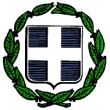 ΕΛΛΗΝΙΚΗ   ΔΗΜΟΚΡΑΤΙΑΥΠΟΥΡΓΕΙΟ ΠΑΙΔΕΙΑΣ, ΕΡΕΥΝΑΣ ΚΑΙ ΘΡΗΣΚΕΥΜΑΤΩΝΠΕΡΙΦ/ΚΗ  Δ/ΝΣΗ  Α/ΘΜΙΑΣ &  Β/ΘΜΙΑΣ ΕΚΠ/ΣΗΣ ΑΤΤΙΚΗΣΔΙΕΥΘΥΝΣΗ Π.Ε.  Δ΄ ΑΘΗΝΑΣ                  2ο Δημοτικό Σχολείο Γλυφάδας Γλυφάδα, 29/09/2023Αρ. Πρωτ.:560Γλυφάδα, 29/09/2023Αρ. Πρωτ.:560ΕΛΛΗΝΙΚΗ   ΔΗΜΟΚΡΑΤΙΑΥΠΟΥΡΓΕΙΟ ΠΑΙΔΕΙΑΣ, ΕΡΕΥΝΑΣ ΚΑΙ ΘΡΗΣΚΕΥΜΑΤΩΝΠΕΡΙΦ/ΚΗ  Δ/ΝΣΗ  Α/ΘΜΙΑΣ &  Β/ΘΜΙΑΣ ΕΚΠ/ΣΗΣ ΑΤΤΙΚΗΣΔΙΕΥΘΥΝΣΗ Π.Ε.  Δ΄ ΑΘΗΝΑΣ                  2ο Δημοτικό Σχολείο Γλυφάδας ΕΛΛΗΝΙΚΗ   ΔΗΜΟΚΡΑΤΙΑΥΠΟΥΡΓΕΙΟ ΠΑΙΔΕΙΑΣ, ΕΡΕΥΝΑΣ ΚΑΙ ΘΡΗΣΚΕΥΜΑΤΩΝΠΕΡΙΦ/ΚΗ  Δ/ΝΣΗ  Α/ΘΜΙΑΣ &  Β/ΘΜΙΑΣ ΕΚΠ/ΣΗΣ ΑΤΤΙΚΗΣΔΙΕΥΘΥΝΣΗ Π.Ε.  Δ΄ ΑΘΗΝΑΣ                  2ο Δημοτικό Σχολείο Γλυφάδας ΕΛΛΗΝΙΚΗ   ΔΗΜΟΚΡΑΤΙΑΥΠΟΥΡΓΕΙΟ ΠΑΙΔΕΙΑΣ, ΕΡΕΥΝΑΣ ΚΑΙ ΘΡΗΣΚΕΥΜΑΤΩΝΠΕΡΙΦ/ΚΗ  Δ/ΝΣΗ  Α/ΘΜΙΑΣ &  Β/ΘΜΙΑΣ ΕΚΠ/ΣΗΣ ΑΤΤΙΚΗΣΔΙΕΥΘΥΝΣΗ Π.Ε.  Δ΄ ΑΘΗΝΑΣ                  2ο Δημοτικό Σχολείο Γλυφάδας ΠΡΟΣ:Γονείς και ΚηδεμόνεςΜαθητών /τριών Β΄,Γ΄,Δ΄,Ε΄& ΣΤ΄τάξεων του σχολείουΓονείς και ΚηδεμόνεςΜαθητών /τριών Β΄,Γ΄,Δ΄,Ε΄& ΣΤ΄τάξεων του σχολείουΠΡΟΣ:Γονείς και ΚηδεμόνεςΜαθητών /τριών Β΄,Γ΄,Δ΄,Ε΄& ΣΤ΄τάξεων του σχολείουΓονείς και ΚηδεμόνεςΜαθητών /τριών Β΄,Γ΄,Δ΄,Ε΄& ΣΤ΄τάξεων του σχολείουΘΕΜΑ:«ENHMEΡΩΣΗΔΙΕΥΘΕΤΗΣΗ ΑΝΑΒΟΛΗΣ ΕΠΙΣΚΕΨΗΣΗΜΕΡΑ ΣΧΟΛΙΚΟΥ ΑΘΛΗΤΙΣΜΟΥ»